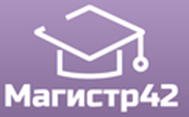 Всероссийский проект конкурсовметодических разработок уроков и внеклассных мероприятийдля педагогов и обучающихся.Публикуются списки победителей и призеров конкурса.Остальные участники получат сертификаты за участие.Рассылка наградных документов  до 05 июня  2021 года. Просим Вас проверять периодически папку Спам в своей почте, рекомендуем добавить наш электронный адрес в список контактов Вашей почты, чтобы письма с документами  не попадали в Спам.Приказ № 11 от 24.05.2021 г.Всероссийский конкурс«Бессмертный полк»Всероссийский конкурс«Лучший урок (занятие) 2020-2021 учебного года» № п/пФИОРЕГИОН1Банников Алексей АлександровичРостовская область2Чернецова Мария Сергеевна/ Нефедов Александр КонстантиновичРостовская область3Шутраева Ольга РомановнаРостовская область4Микитюк Татьяна ВячеславовнаГ. Липецк5Головин Дима/ Хоботкова Ольга ВладиславовнаГ. Липецк6Головина Ирина СергеевнаМосковская область№ п/пФИОРЕГИОН1Богданова Наталия ИвановнаРезникова Надежда ИвановнаГ. Волгоград2Бусыгина Таина НиколаевнаТюменская область3Смыкова Марина АлексеевнаРостовская область4Шелепова Светлана СергеевнаКемеровская область5Гридина Юлия МихайловнаМосковская область6Кирилюк Анатолий ПавловичСвердловская область